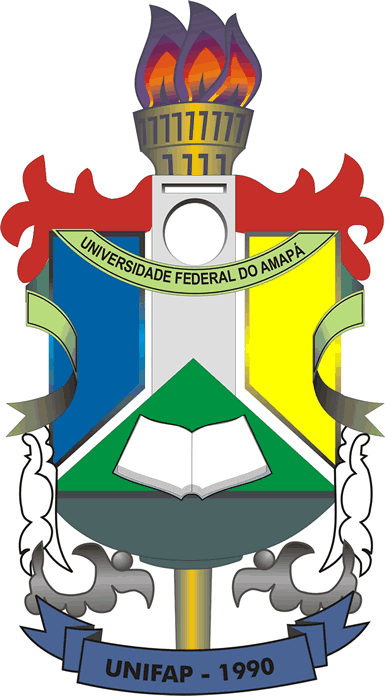 MINISTÉRIO DA EDUCAÇÃOUNIVERSIDADE FEDERAL DO AMAPÁ - UNIFAPCURSO DE GRADUAÇÃO EM MEDICINAMATRIZ CURRICULAR DO CURSO DE MEDICINA CÓDIGOCÓDIGO1º ANO – 1º  SEMESTRECARGA HORÁRIACRÉDITOHORA/ AULAMD 101MD 101Introdução ao Estudo da Medicina90660 minMD 102MD 102Concepção e Formação do Ser Humano105760 minMD 103MD 103Metabolismo120860 minIESC 101IESC 101Prática de Interação Ensino Serviços e Comunidade135960 minHCB 101HCB 101Habilidades Clínicas e Bioética135960 minSUBTOTAL SUBTOTAL SUBTOTAL 58539CÓDIGO 1º ANO – 2º   SEMESTRE1º ANO – 2º   SEMESTRECARGA HORÁRIACRÉDITOHORA/ AULAMD 104Funções BiológicasFunções Biológicas120860 minMD 105Mecanismos de Agressão e DefesaMecanismos de Agressão e Defesa105760 minMD 106Abrangência das Ações de SaúdeAbrangência das Ações de Saúde90660 minIESC 102Prática de Interação Ensino Serviços e ComunidadePrática de Interação Ensino Serviços e Comunidade135960 minHCB 102Habilidades Clínicas e BioéticaHabilidades Clínicas e Bioética135960 minSUBTOTALSUBTOTALSUBTOTAL58539CÓDIGO2º ANO – 3º   SEMESTRE2º ANO – 3º   SEMESTRECARGA HORÁRIACRÉDITOHORA/ AULAMD 201Nascimento, Crescimento e DesenvolvimentoNascimento, Crescimento e Desenvolvimento90660 minMD 202Percepção, Consciência e EmoçãoPercepção, Consciência e Emoção105760 minMD 203Processo de EnvelhecimentoProcesso de Envelhecimento120860 minIESC 201Prática de Interação Ensino Serviços e ComunidadePrática de Interação Ensino Serviços e Comunidade135960 minHCB 201Habilidades Clínicas e BioéticaHabilidades Clínicas e Bioética135960 minSUBTOTALSUBTOTALSUBTOTAL58539 CÓDIGO CÓDIGO2º ANO – 4º   SEMESTRECARGA HORÁRIACRÉDITOHORA/ AULAMD 204MD 204Proliferação Celular120860 minMD 205MD 205Saúde da Mulher, Sexualidade Humana e Planejamento Familiar105760 minMD 206MD 206Doenças Resultantes da Agressão ao Meio Ambiente90660 minIESC 202IESC 202Prática de Interação Ensino Serviços e Comunidade135960 minHCB 202HCB 202Habilidades Clínicas e Bioética135960 minSUBTOTALSUBTOTALSUBTOTAL58539CÓDIGO3º ANO – 5º  SEMESTRE3º ANO – 5º  SEMESTRECARGA HORÁRIACRÉDITOHORA/ AULAMD 301DorDor90660 minMD 302Dor Abdominal, Diarreia, Vômitos e IcteríciaDor Abdominal, Diarreia, Vômitos e Icterícia105760 minMD 303Febre, Inflamação e InfecçãoFebre, Inflamação e Infecção120860 minIESC 301Prática de Interação Ensino Serviços e ComunidadePrática de Interação Ensino Serviços e Comunidade135960 minHCB 301Habilidades Clínicas e BioéticaHabilidades Clínicas e Bioética135960 minSUBTOTALSUBTOTALSUBTOTAL58539CÓDIGO CÓDIGO 3º ANO – 6º  SEMESTRECARGA HORÁRIACRÉDITOHORA/ AULAMD 304MD 304Problemas Mentais e de Comportamento120860 minMD 305MD 305Perda de Sangue105760 minMD 306MD 306Fadiga, Perda de Peso e Anemias90660 minIESC 302IESC 302Prática de Interação Ensino Serviços e Comunidade135960 minHCB 302HCB 302Habilidades Clínicas e Bioética135960 minSUBTOTALSUBTOTALSUBTOTAL58539CÓDIGOCÓDIGO4º ANO – 7º  SEMESTRECARGA HORÁRIACRÉDITOHORA/ AULAMD 401MD 401Locomoção90660 minMD 402MD 402Dispneia, Dor Torácica e Edemas105760 minMD 403MD 403Distúrbios Sensoriais, Motores e da Consciência120860 minIESC 401IESC 401Prática de Interação Ensino Serviços e Comunidade135960 minHCB 401HCB 401Habilidades Clínicas e Bioética135960 minSUBTOTALSUBTOTALSUBTOTAL58539CÓDIGO 4º ANO – 8º  SEMESTRE4º ANO – 8º  SEMESTRECARGA HORÁRIAHORA/ AULAMD 404Desordens Nutricionais e MetabólicasDesordens Nutricionais e Metabólicas120860 minMD 405Manifestações Externas das Doenças e IatrogeniasManifestações Externas das Doenças e Iatrogenias105760 minMD 406EmergênciasEmergências90660 minIESC 402Prática de Interação Ensino Serviços e ComunidadePrática de Interação Ensino Serviços e Comunidade135960 minHCB 402Habilidades Clínicas e BioéticaHabilidades Clínicas e Bioética135960 minSUBTOTALSUBTOTALSUBTOTAL58539CÓDIGO5º ANO – 9º  E 10º SEMESTRES (INTERNATO)5º ANO – 9º  E 10º SEMESTRES (INTERNATO)CARGA HORÁRIACRÉDITOHORA/ AULAINT 501Clínica Médica IClínica Médica I2401660 minINT 502Clínica Cirúrgica IClínica Cirúrgica I2401660 minINT 503Pediatria IPediatria I2401660 minINT 504Ginecologia-Obstetrícia IGinecologia-Obstetrícia I2401660 minINT 505Saúde ComunitáriaSaúde Comunitária2401660 minINT 506Urgência e EmergênciaUrgência e Emergência2401660 min INT 507Saúde Mental Saúde Mental 2401660 minSUBTOTALSUBTOTAL168011260 minCÓDIGO6º ANO – 11º  E 12º SEMESTRES  (INTERNATO)6º ANO – 11º  E 12º SEMESTRES  (INTERNATO)CARGA HORÁRIACRÉDITOHORA/ AULAINT 601Clínica Médica IIClínica Médica II2101460 minINT 602Clínica Cirúrgica IIClínica Cirúrgica II2101460 minINT 603Pediatria IIPediatria II2101460 minINT 604Ginecologia-Obstetrícia IIGinecologia-Obstetrícia II2101460 minINT 605Rural e IndígenaRural e Indígena2101460 minINT 606Estágio EletivoEstágio Eletivo2101460 minINT 607Urgência Emergência UPA Urgência Emergência UPA 2101460 minSUBTOTALSUBTOTALSUBTOTAL147098ACAtividades ComplementaresAtividades Complementares21014TCCTrabalho de Conclusão de Curso (TCC)Trabalho de Conclusão de Curso (TCC)1801260 minDOPDisciplinas OptativasDisciplinas Optativas120860 minROL DE DISCIPLINAS OPTATIVASROL DE DISCIPLINAS OPTATIVASCARGA HORÁRIAHORA/ AULALIBRASLIBRAS6060 minMedicina LegalMedicina Legal6060 minSociologia Aplicada a SaúdeSociologia Aplicada a Saúde6060 minEmoções no Processo Saúde/Doença/ MorteEmoções no Processo Saúde/Doença/ Morte6060 minCARGA HORÁRIA TOTALCARGA HORÁRIA TOTALCARGA HORÁRIA TOTALCRÉDITOSSéries – 1º ao 4 º Ano Séries – 1º ao 4 º Ano 4680312Internato – 5º e 6º Ano                    Internato – 5º e 6º Ano                    3150210Atividades ComplementaresAtividades Complementares21014Trabalho de Conclusão de CursoTrabalho de Conclusão de Curso18012Disciplinas OptativasDisciplinas Optativas1208TOTAL                                             TOTAL                                             8340556